О внесении изменений в Порядокпроведения конкурса на замещениедолжности главы администрацииЯльчикского района Чувашской Республики        Руководствуясь Уставом Яльчикского района Чувашской Республики и рассмотрев протест прокурора Яльчикского района от 21.01.2020 г. №  03-01-2020 на Порядок проведения конкурса на замещение должности главы администрации Яльчикского района Чувашской Республики Собрание депутатов Яльчикского района Чувашской Республики р е ш и л о:   1. Внести в Порядок проведения конкурса на замещение должности главы администрации Яльчикского района Чувашской Республики, утвержденное решением Собрания депутатов Яльчикского района Чувашской Республики      от 20 августа 2018 № 28/4-с  следующие изменения:          1) подпункт 10 пункта 6 изложить в следующей редакции:«10) сведения о своих доходах, расходах, об имуществе и обязательствах имущественного характера, а также сведения о доходах, расходах, об имуществе и обязательствах имущественного характера своих супруг (супругов) и несовершеннолетних детей;»;          2) пункт 7 дополнить абзацем вторым следующего содержания: «Граждане, претендующие на замещение должности главы администрации Яльчикского района Чувашской Республики по контракту, представляют сведения о своих доходах, расходах, об имуществе и обязательствах имущественного характера, а также сведения о доходах, расходах, об имуществе и обязательствах имущественного характера своих супруг (супругов) и несовершеннолетних детей Главе Чувашской Республики путем направления в орган исполнительной власти Чувашской Республики, уполномоченный Главой Чувашской Республики на исполнение функций органа Чувашской Республики по профилактике коррупционных и иных правонарушений, по утвержденной Президентом Российской Федерации форме справки.».2. Настоящее решение опубликовать в информационном бюллетене «Вестник Яльчикского района».Глава Яльчикского районаЧувашкой Республики                                                                                                         И.И.ВасильеваЧёваш РеспубликиЕлч.к район.Елч.к райондепутатсен Пухёв.ЙЫШЁНУ  2020=?феврал.н17-м.ш. №39/5Елч.к ял.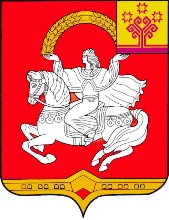 Чувашская  РеспубликаЯльчикский районСобрание депутатовЯльчикского районаРЕШЕНИЕ      «17» февраля 2020г. №39/5 село Яльчики